Памятка по получению услуг -  «Выдача архивных справок, копий архивных документов или архивных выписок» через ЦЕНТР ЭЛЕКТРОННЫХ УСЛУГ https://e-vko.gov.kz/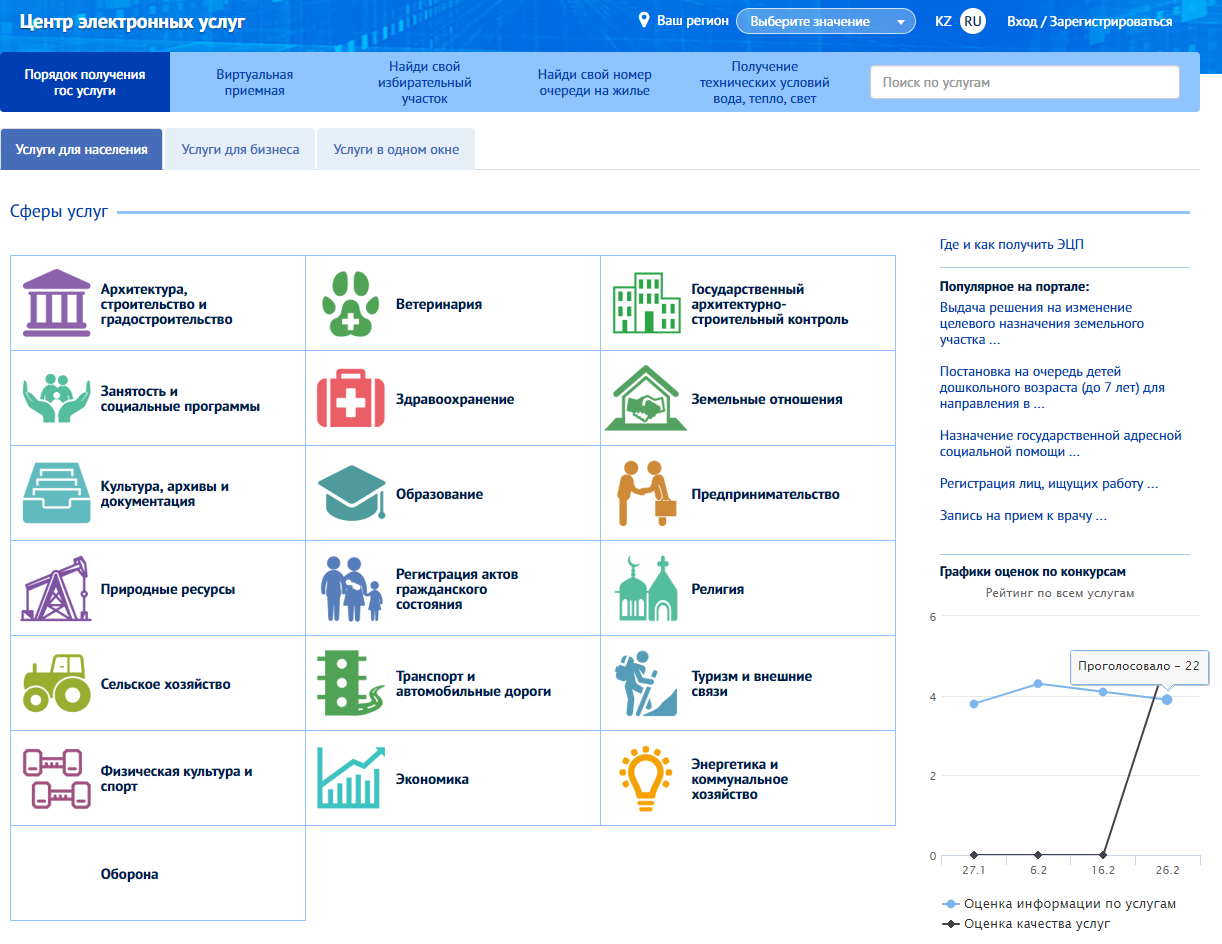 Сначала производим  регистрацию  на сайте, заполняем все поля, потом приходит СМС подтверждения на Ваш телефон вводим код и завершаем регистрацию,  выполним вход.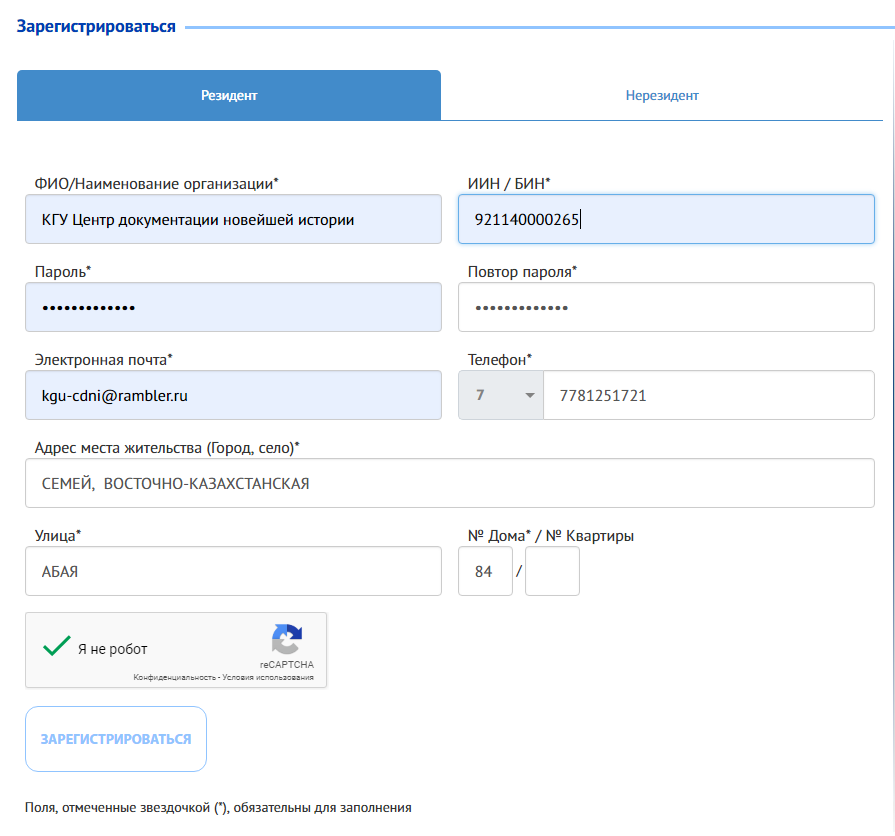 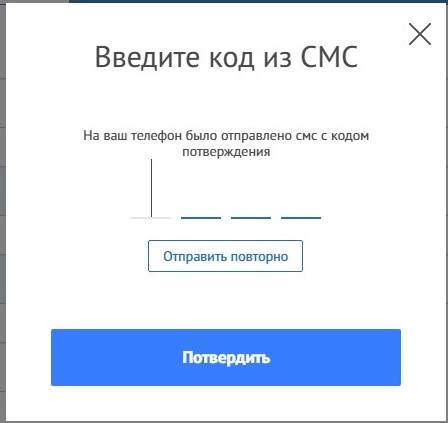 1 шаг.  После авторизаций на сайте, выбираем раздел «Культура, архивы и документация»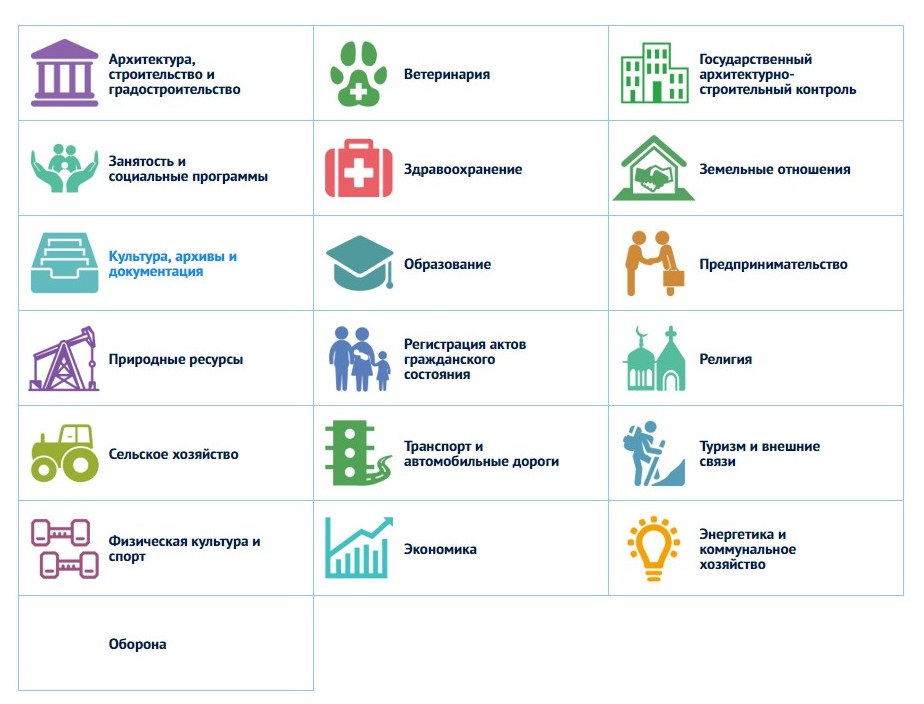 2 шаг.  В следующем окне нажимаем на необходимую нам услугу 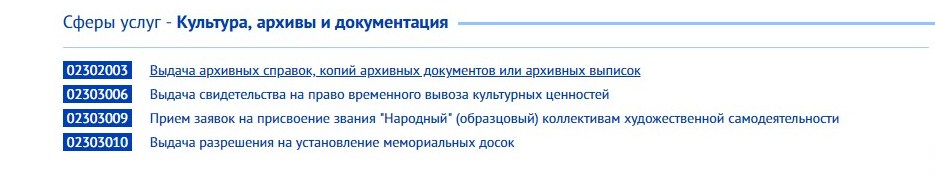 3 шаг.  Заказать услугу онлайн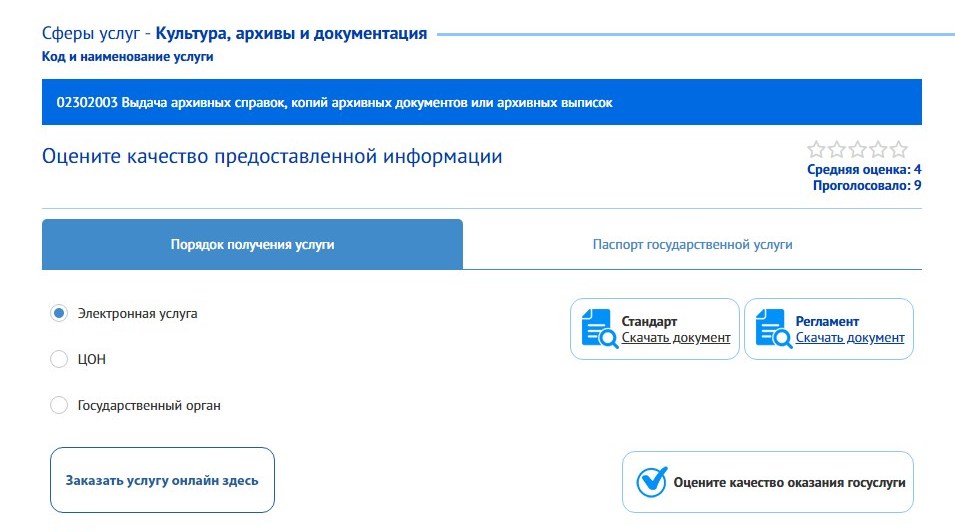 4 шаг.  Выбираем тип лица заявителя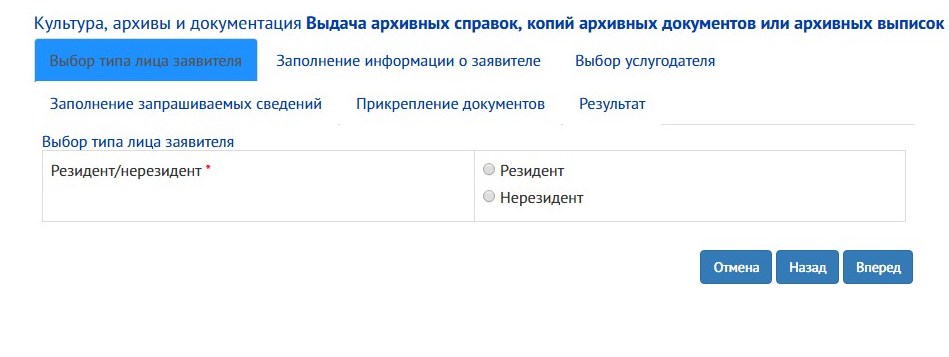 5 шаг. Заполняем  все необходимые поля о заявителе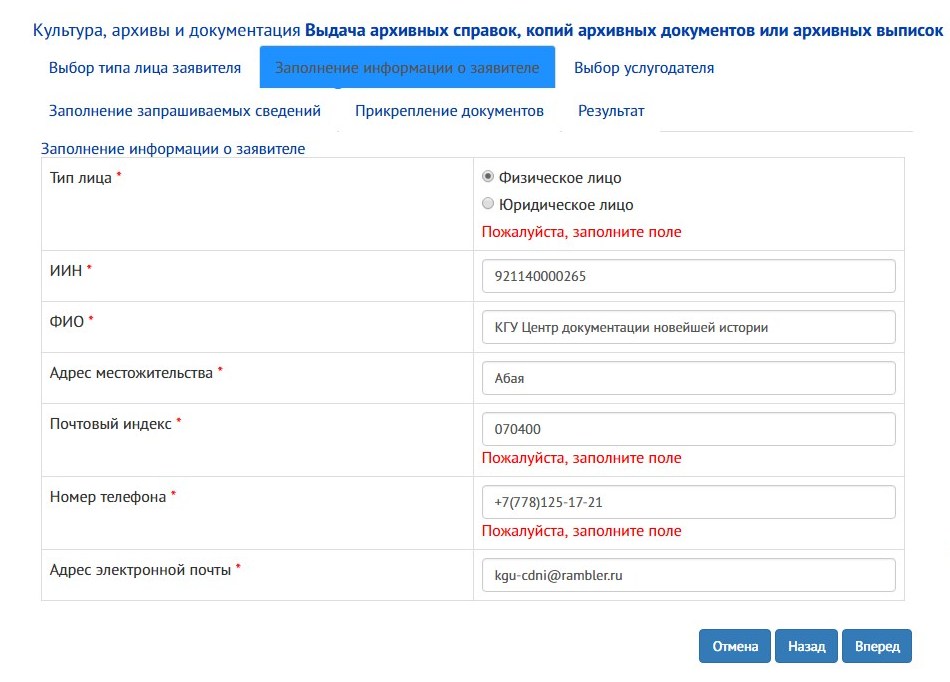 6 шаг. В следующем окно выбираем услугодателя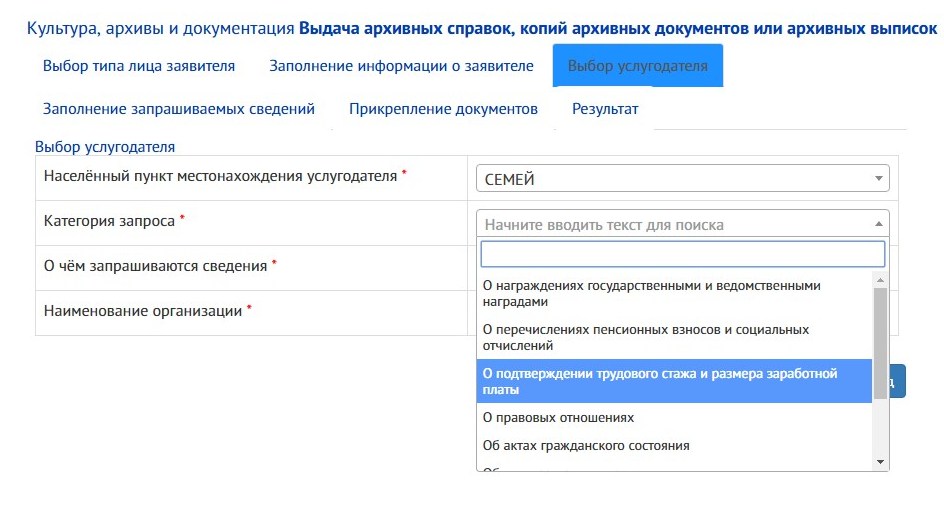 7 шаг. Заполняем все поля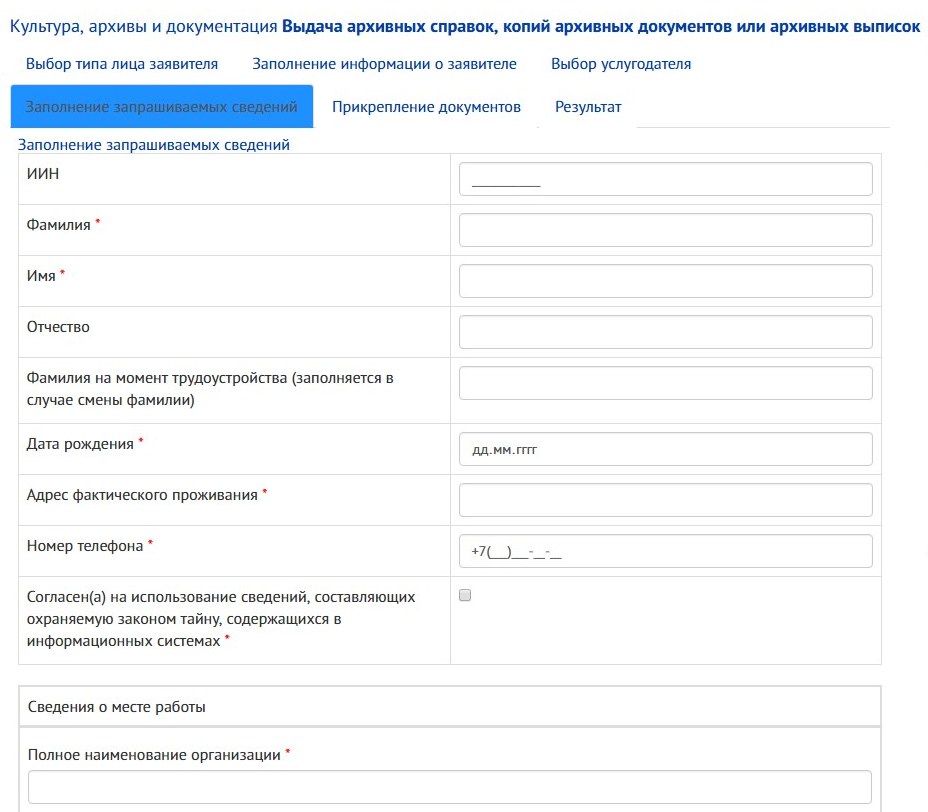 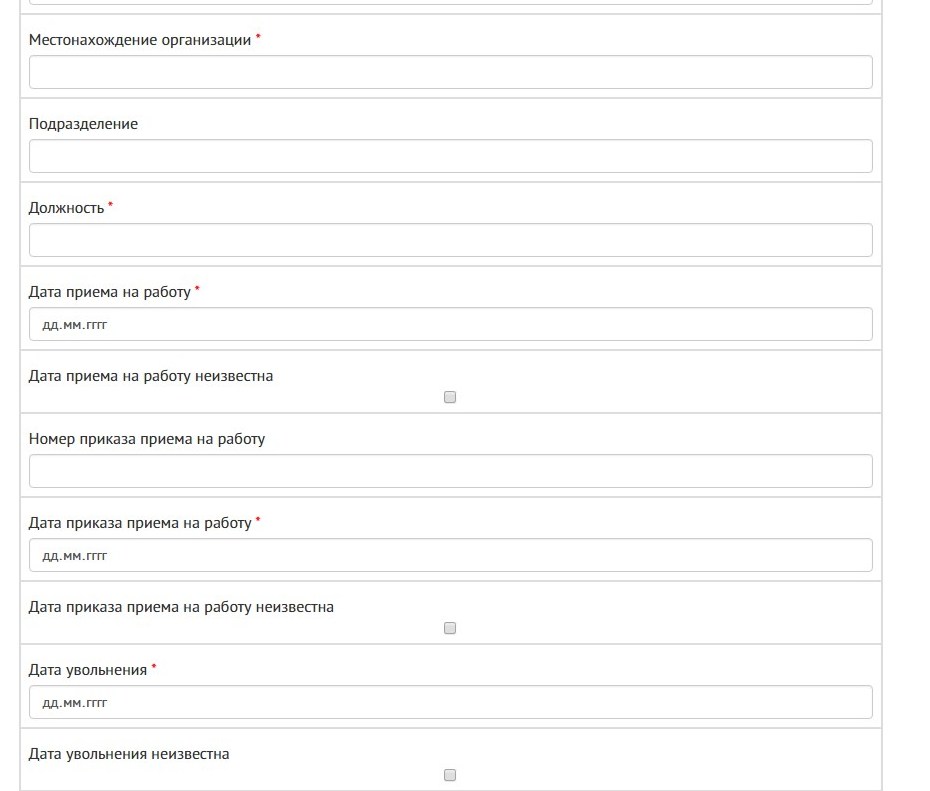 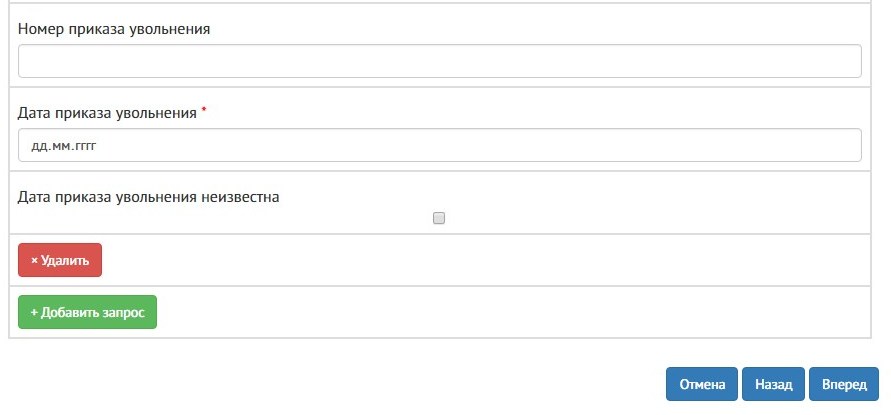 8 шаг. Прикрепляем скан-копий всех необходимых документов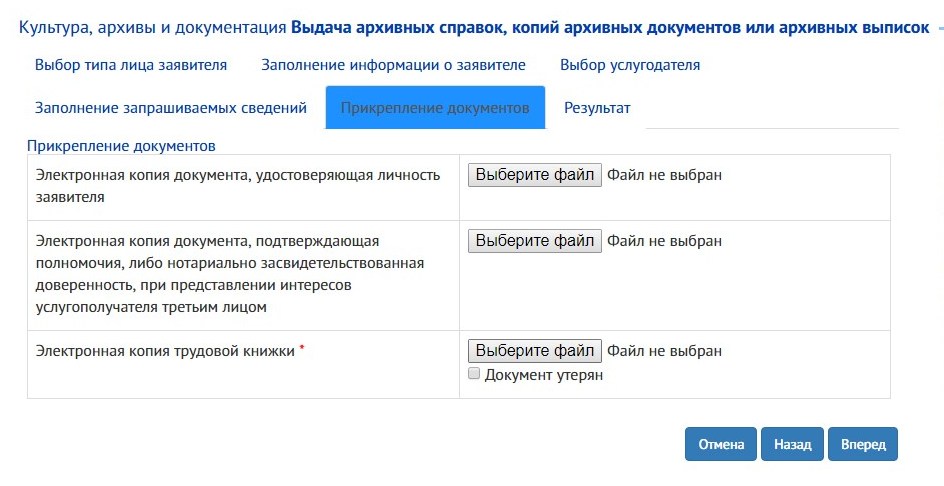 9 шаг. Проверяем все заполненные поля, подписываем с помощью ЭЦП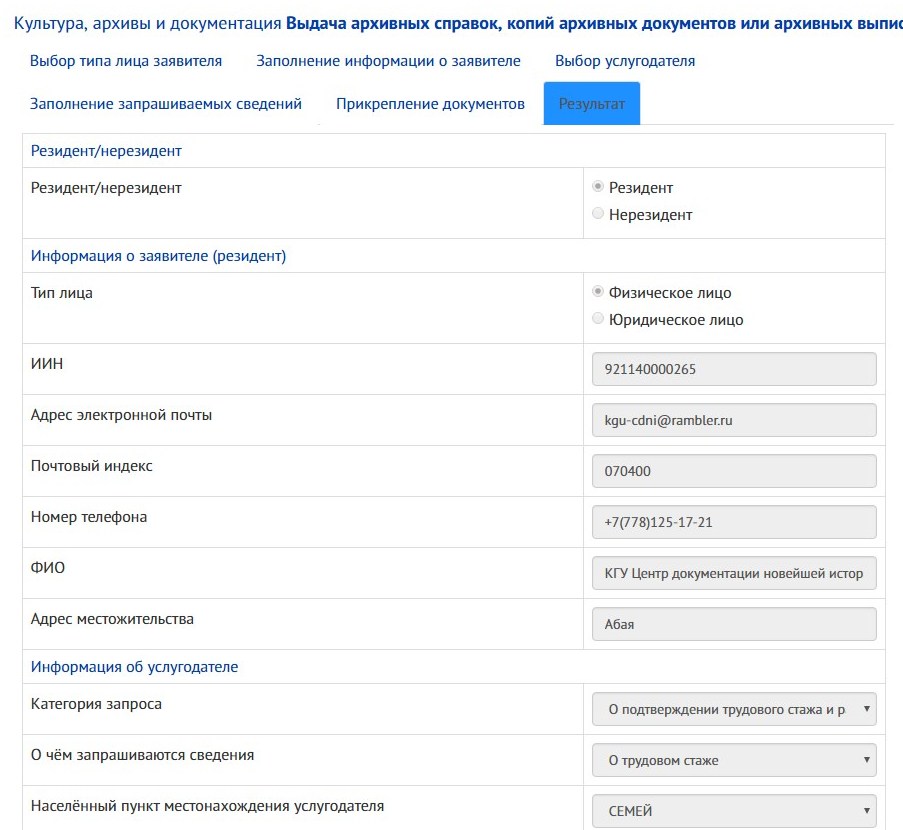 и отправим запрос.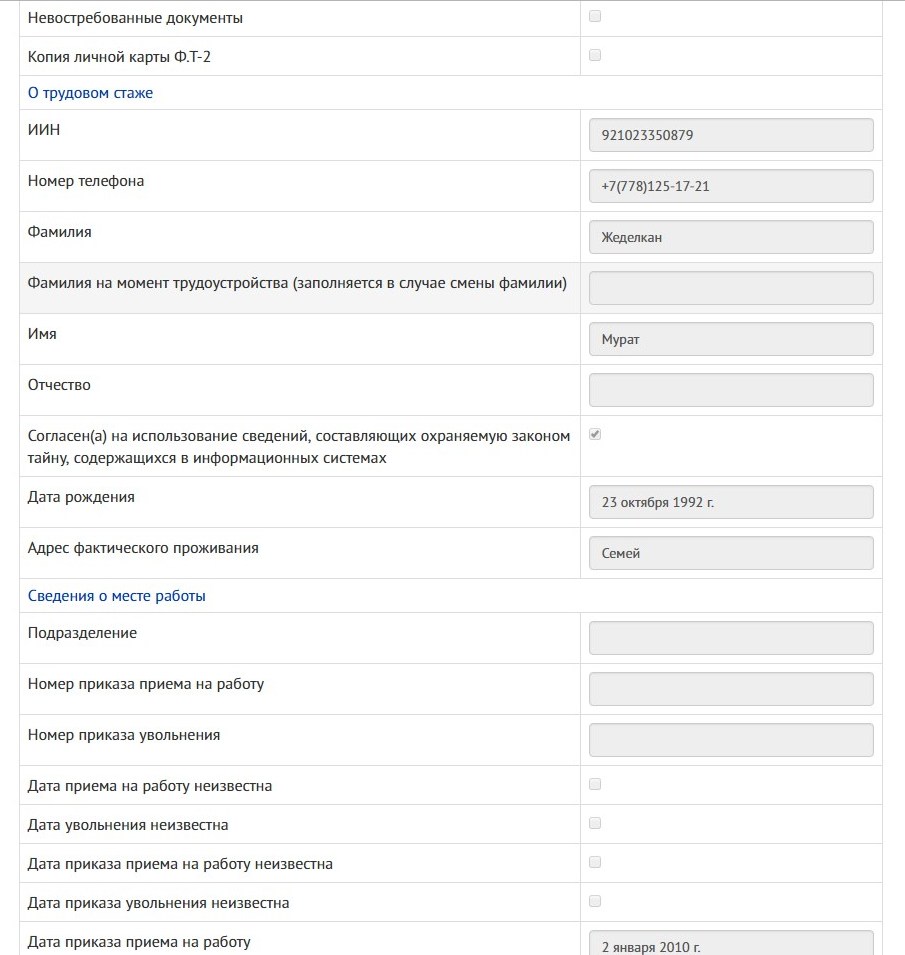 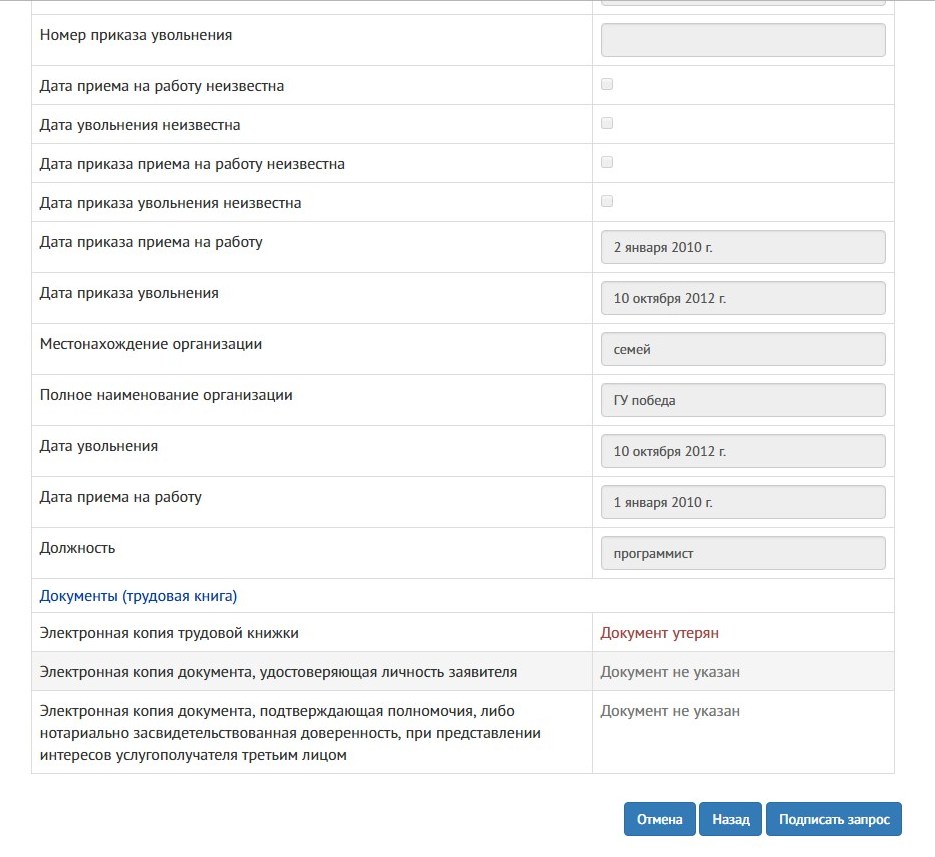 10 шаг. 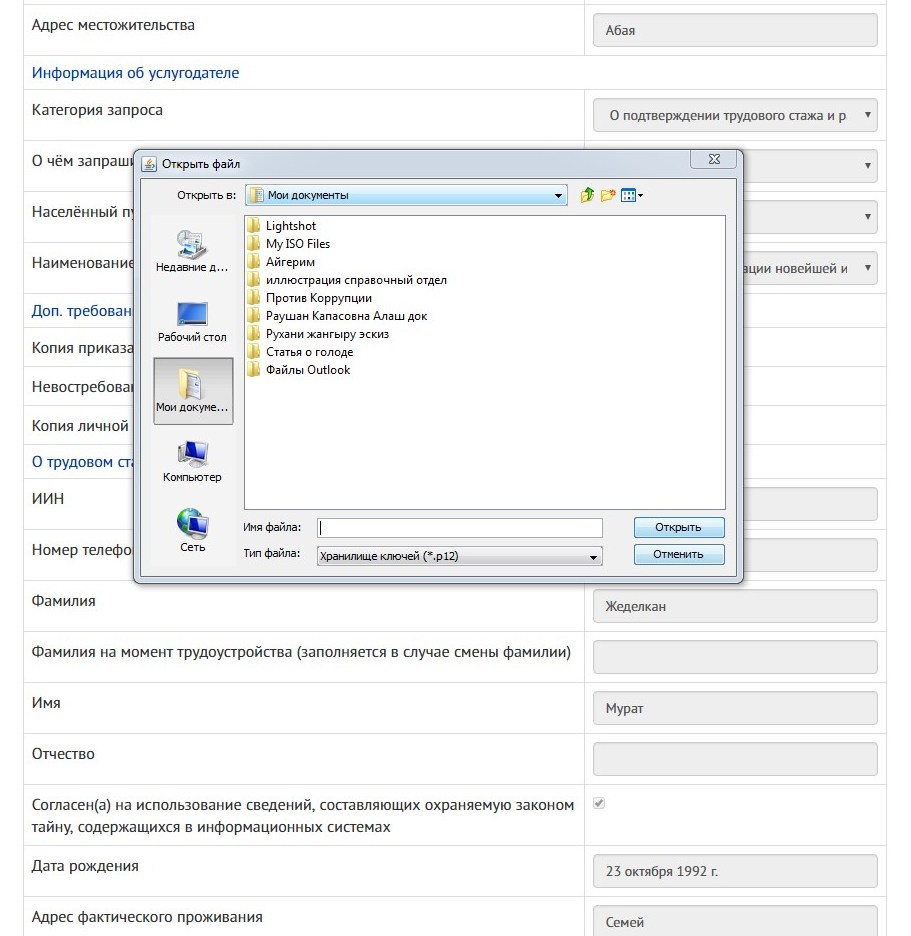 